Nota de débitoLlámase así a la comunicación que envía un comerciante a su cliente, en la que le notifica haber cargado o debitado en su cuenta una determinada suma o valor, por el concepto que la misma indica. Este documento incrementa la deuda, ya sea por un error en la facturación, interés por pago fuera de término, etc.Varios son los casos en que se utiliza este documento, siendo algunos los siguientes:En los bancos: cuando se carga al cliente de una comisión o sellado que se aplicó a un cheque depositado y girado sobre una plaza del interior.En los comercios: cuando se pagó el flete por envío de una mercadería; cuando se debitan intereses, sellados y comisiones sobre documentos, etc.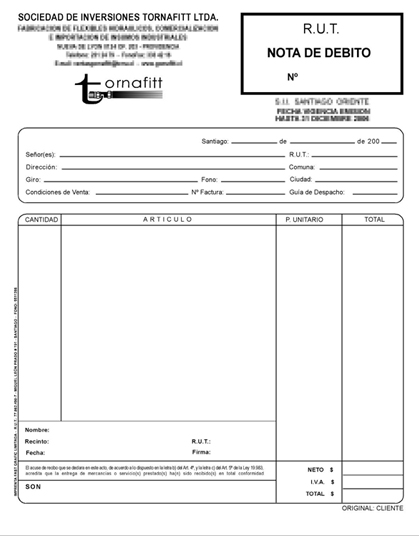 